Załącznik Nr 4 do Zarządzenia Nr 590/2016 Rektora Politechniki Białostockiej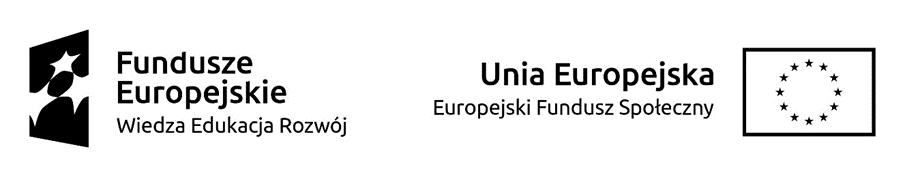 …..............................................pieczęć jednostkiProtokół z wyboru wykonawcy zamówienia…........................................................................................................................................................…........................................................................................................................................................Załączniki:…………………………………………………………Numer postępowaniaDO-140.362/255/17Przedmiot zapytania (nazwa): ): Dostawa silnika prądu stałego z przekładnią ceramiczna i enkoderem – 8 kpl.2. Kwota przeznaczona na realizację zamówienia (kwota brutto z wniosku): 21 000,00 zł3. Porównanie ofert:Nr ofertyNazwa i adres firmyCena ofertowa netto/brutto EUR/PLNTermin realizacjiGwarancjaPunktacja przyznana ofertom1.KWAPIL & Gesellschaft GmbHKammelweg 9AT-1210 Wiedeń, Austria3 559 EUR x 23% vat = 4 377,57 EUR x 4,2403 PLN( średni kurs NBP z dnia 20.10.2017r.) = 18 562,21 PLN10 tygodni12 miesięcy 4. Wskazanie wykonawcy i uzasadnienie wyboru (na podstawie przyjętych kryteriów oceny ofert): 
Wpłynęła jedna oferta. Po analizie została wybrana firma : KWAPIL & Gesellschaft GmbH Kammelweg 9AT-1210 Wiedeń, Austria.5. Umowa zawarta w dniu ……………………... z ……………………………………………………………………………………………. 
(dotyczy zamówień z dziedziny nauki  - Rozdział VI)…..........................................................................................Data i podpis Wnioskodawcy/kierownika jednostki realizującej zamówienieZatwierdzam…..........................................................................................Data i  podpis  dysponenta środków(zgodnie z § 8 ust. 4 zarządzenia)